Publicado en Barcelona el 13/07/2020 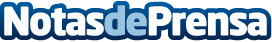 Griesser gana por segundo año el prestigioso premio Architects’ DarlingLa empresa suiza, líder europea en protección solar y metereológica de ventanas y terrazas, ha vuelto a ganar el fénix dorado en el premio suizo Architects' Darling 2020Datos de contacto:Marc Solanes617338226Nota de prensa publicada en: https://www.notasdeprensa.es/griesser-gana-por-segundo-ano-el-prestigioso Categorias: Internacional Nacional Inmobiliaria Cataluña Ecología Jardín/Terraza Premios Construcción y Materiales http://www.notasdeprensa.es